NNIPCamp Baltimore, May 19, 2017Session 3 –  Census Open Innovation-design thinking workshopLed by Kyla FullenwiderNotes by Kathy PettitParticipants:Cathy Hartz and Kyla Fullenwider (Census)Bill O’Hare, Bob GradeckJim Skinner Denise LinnCarrie Koss-VallejoAliya Gaskins - NLCBruce JonesChristopher Whittaker – Code for AmericaSummary - Census Bureau staff will lead a design-thinking workshop around potential strategies for outreach for getting a complete count for the Census 2020 census, such as strategies for encouraging participation from low-income neighborhoods and hard-to-reach households.Resources shared or mentioned:Open Innovation Handout and CitySDK slides - http://www.neighborhoodindicators.org/library/catalog/census-open-innovation-design-workshop-handoutCensus Barriers, Attitudes, and Motivators Survey (2012) https://www.census.gov/2010census/pdf/2010_Census_CBAMS_II.pdfPlanning Database – Latest data available is 2014. Includes the low-response score modeled for each tract and the mailback rate in 2010.https://www.census.gov/research/data/planning_database/Census Bureau staff divided the participants into 2 groups and led us through short sprints of brainstorming around innovative strategies for reaching hard-to-reach populations.  We gradually grouped and prioritized ideas to come up with one “winning” idea to present to the facilitators and other group.Potential user scenarios were:Doesn’t speak EnglishDoesn’t know what Census isDoesn’t want to participateDoesn’t know how to participateSee photos at the end to get a sense of the logistics.Here are the lists derived from one group.Advocacy/EducationAmerican Academy of Pediatricians**Strive Network, Political advocacy - members of Congress (budget)Get local kid advocates on the Complete Count CommitteesBlogs/papersYMCAsUnited WaysLocal  “how-to guide” idea sessionsLocal Outreach Channels/Types of PlacesFood Banks, diaper bank outreachImmigrants outreach centersLibraries, story hours Head start centersTie to Preschool and kindergarten signupsSchoolsOutreach through Products and ToolsRecruit diaper to census info on the boxesIncentives - baby food, prizes through community carnivalsDiaper partyWIC officesCensus games and songsPlayground advertisingCensus Lego giveawayColoring groupsCensus mascotKids Sports programVideo with the Sesame Street Count  count peopleKid-Centered Design/EngagementTeen leaders to do outreach to their parents and siblings (Teen group)Educational initiative - Census in Schools - Pre-Kidea workshop with young children services providersNeed from Census - outreach materials  & how-to kitFood Banks, diaper bank outreachImmigrants outreach centersInclude local funders (incl United Way, Comm Fndns)Winning idea: Hold an ideation session including service providers and institutions that routinely serve young children and their families, including front line staff, project leaders.  Also invite local funders so they consider funding the best ideas.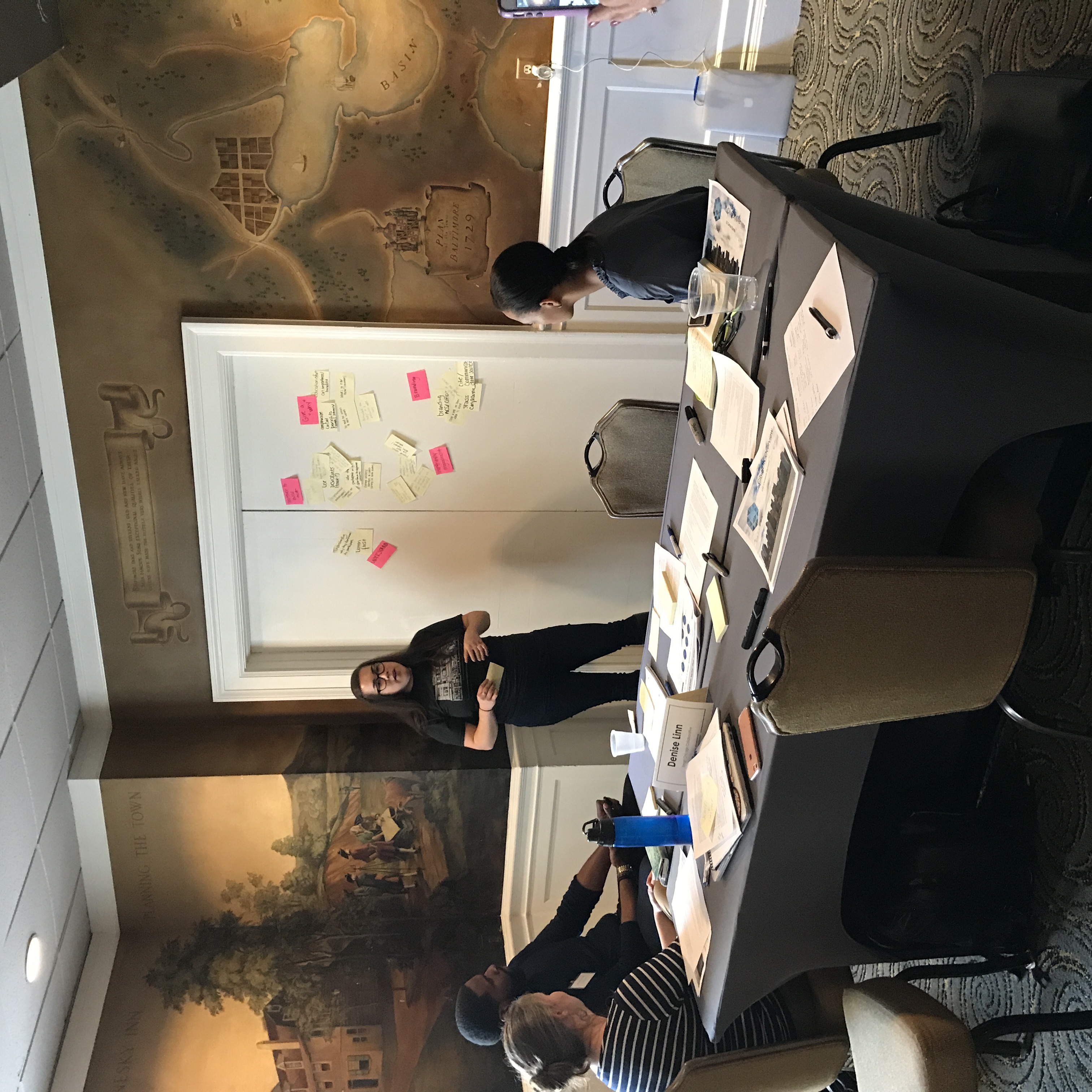 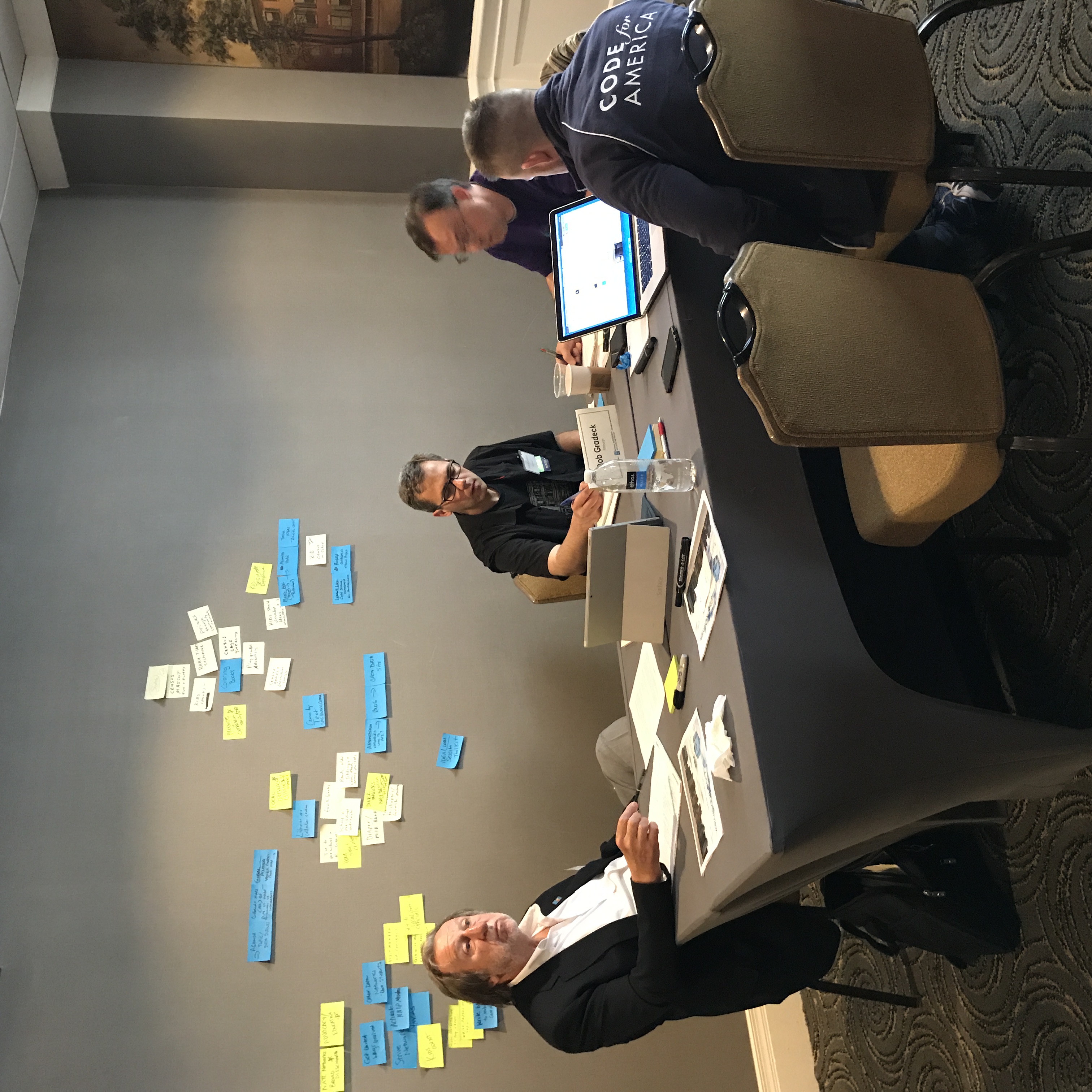 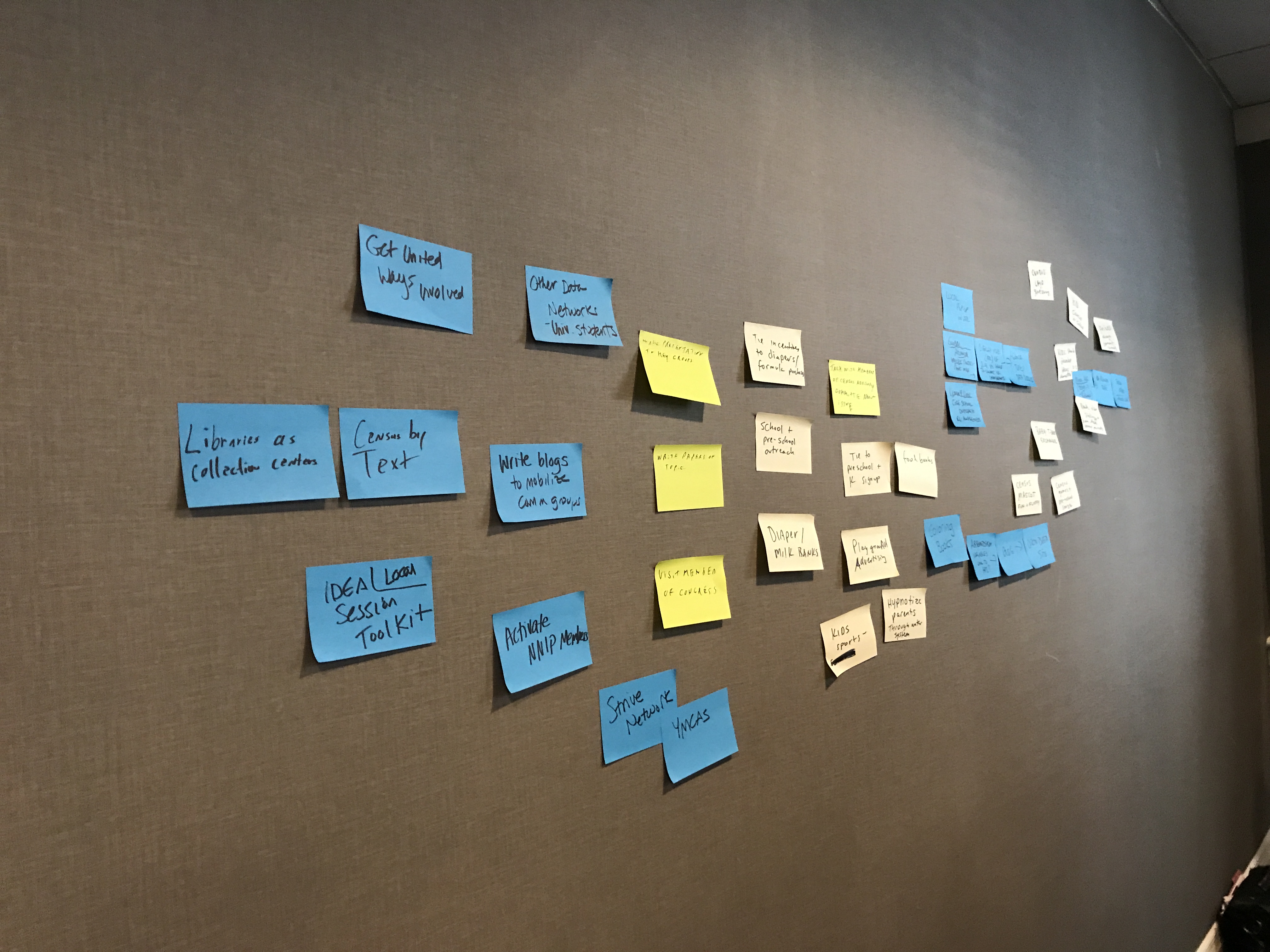 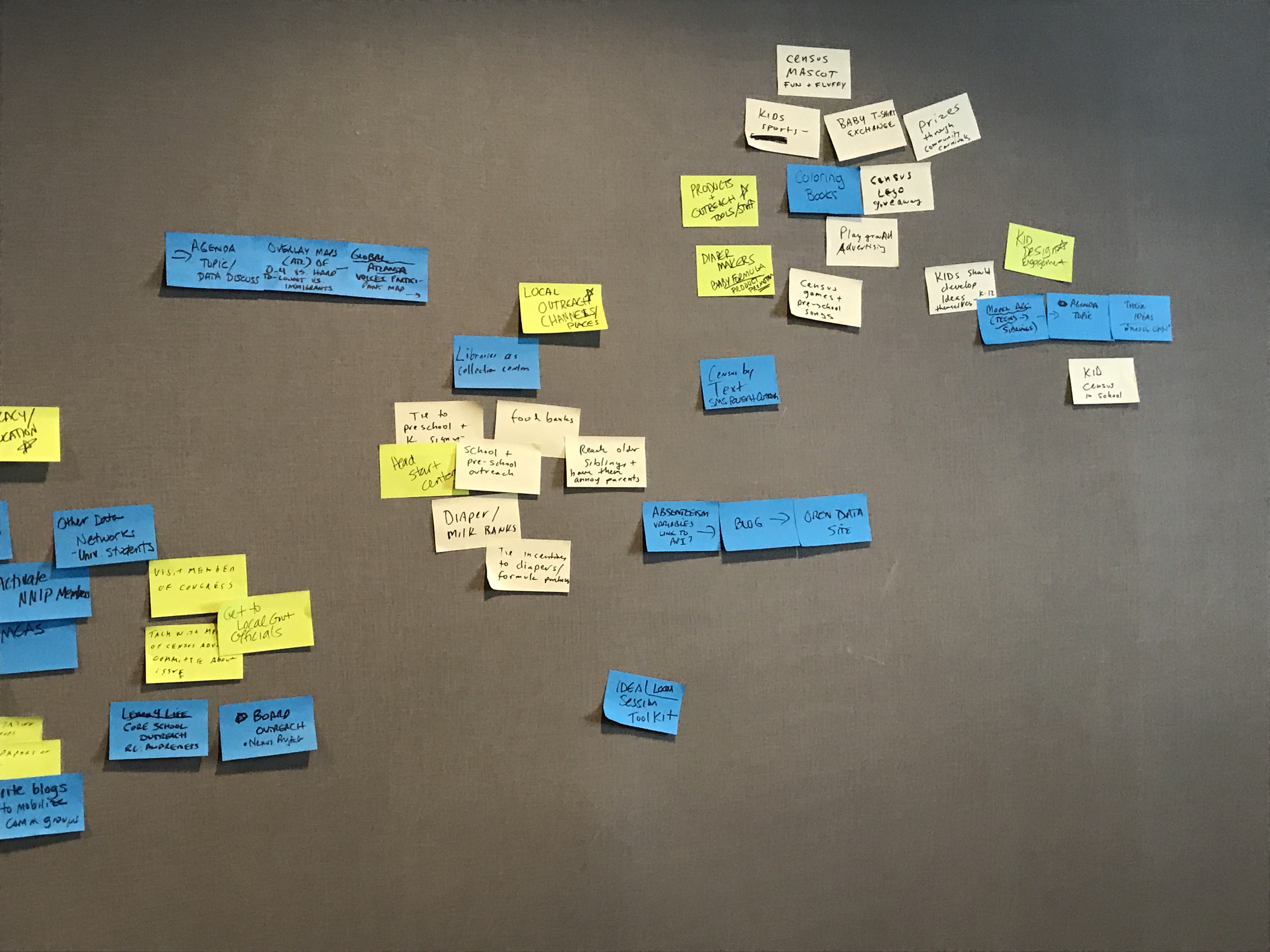 